          
                                                REPUBLIKA E SHQIPERISE      
                                                    BASHKIA LIBRAZHD
              DREJTORIA E INTEGRIMIT EUROPIAN DHE NDIHMES SE HUAJ
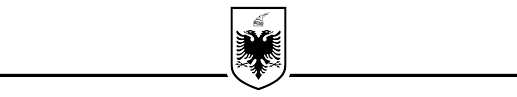 NR.__Prot                                                                                    Librazhd,më __.__2023LËMDA:Dërgim informacioni lidhur për  projektet ,nismat dhe veprimtarisë së bashkisë ne kuadrin e integrimit në BE.
                           













Konc.:Englantina KasoMiratoi.:Alen KopaciEmri I projektitPërshkrimi I projektitDonatoriFondi‘’Askush të mos mbetet pas’’Ky projekt ka në focus të moshuarit e qytetit të Librazhdit.Qëllimi I këtij projekti është mirëqënia e të moshuarve duke ofruar shërbime shëndetësore si dhe duke kaluar kohë me ta.UNDP.4,467,828‘’Food-Hub’’Është pikë grumbullimi e cila shërben për mbledhjen ,magazinimin,promovimin dhe shitjen e produkteve bujqësore dhe blegtorale të zonës.Komisioni Evropian.318,600‘’Revision’’Objektivi kryesor I projekit është që të inkurajojë të rinjtë që të marrin pjesë aktive në proceset vendimarrëse dhe demokratike të Bashkimit Evropian.Projekti synon të fuqizojë të rinjtë që të marrin pjesë në formësimin e së ardhmes së Unionit dhe të shprehin opinionet e tyte,duke theksuar rendesinë e qytetarisë aktive,ndërgjegjësimit individual dhe mënyrave të ndryshme të pjësëmarrjes në nivele të shumfishta.Bashkimi Evropian.48,266,15‘’Zhvillimi dhe zbatimi I Menaxhimit të Integruar të Zgjuar dhe të Qëndrueshëm në Zonën Ndërkufitare (DISSIËMS)’’Është një projekt në bashkëpunim me Maqedoninë e Veriut.Në këtë projekt paraqitet rinovimi I zjarrëfikëses Librazhd  si dhe vendosja e kamerave për të vepruar sa më shpejt në raste emergjente.Komisioni Evropian.12,215,241